ISTITUTO ISTRUZIONE SUPERIORE “Giancarlo vallaUri” FossanoA.S. 2023/2024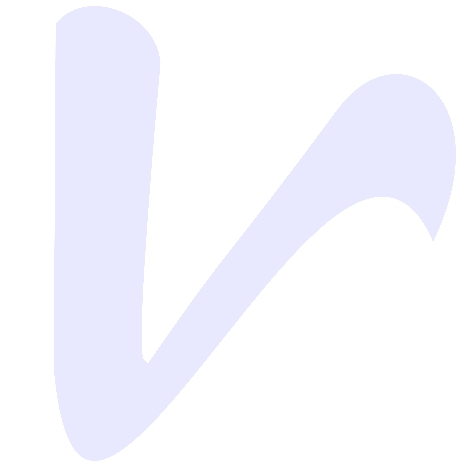 REGISTRAZIONE ATTIVITA’ laboratorialePOMERIDIANAcon la presenza degli alunniunicamente per attività inferiori ai 5 giorniSETTORE:	Il sottoscritto docente assiste, nelle ore indicate, gli studenti firmatari, nei laboratori sopra indicati dell’Istituto, per la realizzazione del progetto programmato ed indicato. Garantisce che le apparecchiature vengano correttamente utilizzate, attraverso l’utilizzo dei DPI (se previsti) e il rispetto dei regolamenti.     Data:………………………………							 FIRMA DOCENTE:_________________________DOCENTE: …………………………..DOCENTE: …………………………..DOCENTE: …………………………..DOCENTE: …………………………..DOCENTE: …………………………..GIORNO:                                                    GIORNO:                                                    GIORNO:                                                    LABORATORI:………………………………………….LABORATORI:………………………………………….LABORATORI:………………………………………….LABORATORI:………………………………………….LABORATORI:………………………………………….DALLE ORE:              ALLE ORE: DALLE ORE:              ALLE ORE: DALLE ORE:              ALLE ORE: COGNOME E NOME DELL’ALUNNOcl.ORE(dalle - alle)firma dell’alunnofirma dell’alunnofirma dell’alunnoATTIVITA’E PROGETTO DI RIFERIMENTO(se Area di Progetto indicarne il titolo)NOTENOTENOTE